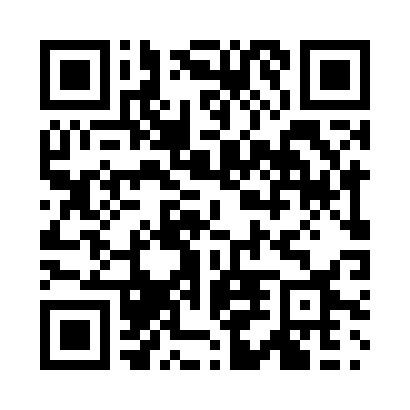 Prayer times for Shilong, ChinaWed 1 May 2024 - Fri 31 May 2024High Latitude Method: Angle Based RulePrayer Calculation Method: Muslim World LeagueAsar Calculation Method: ShafiPrayer times provided by https://www.salahtimes.comDateDayFajrSunriseDhuhrAsrMaghribIsha1Wed4:315:5112:223:466:528:082Thu4:305:5112:223:466:538:083Fri4:305:5012:213:466:538:094Sat4:295:4912:213:456:548:105Sun4:285:4912:213:456:548:106Mon4:275:4812:213:456:548:117Tue4:265:4812:213:446:558:118Wed4:265:4712:213:446:558:129Thu4:255:4612:213:446:568:1310Fri4:245:4612:213:446:568:1311Sat4:235:4512:213:436:578:1412Sun4:235:4512:213:436:578:1513Mon4:225:4412:213:436:588:1514Tue4:215:4412:213:436:588:1615Wed4:215:4312:213:436:598:1716Thu4:205:4312:213:426:598:1717Fri4:195:4312:213:427:008:1818Sat4:195:4212:213:427:008:1919Sun4:185:4212:213:427:018:1920Mon4:185:4112:213:427:018:2021Tue4:175:4112:213:417:028:2022Wed4:175:4112:213:417:028:2123Thu4:165:4012:213:417:028:2224Fri4:165:4012:213:417:038:2225Sat4:155:4012:223:417:038:2326Sun4:155:4012:223:417:048:2427Mon4:155:3912:223:417:048:2428Tue4:145:3912:223:417:058:2529Wed4:145:3912:223:417:058:2530Thu4:135:3912:223:417:068:2631Fri4:135:3912:223:417:068:26